Bellsquarry Primary School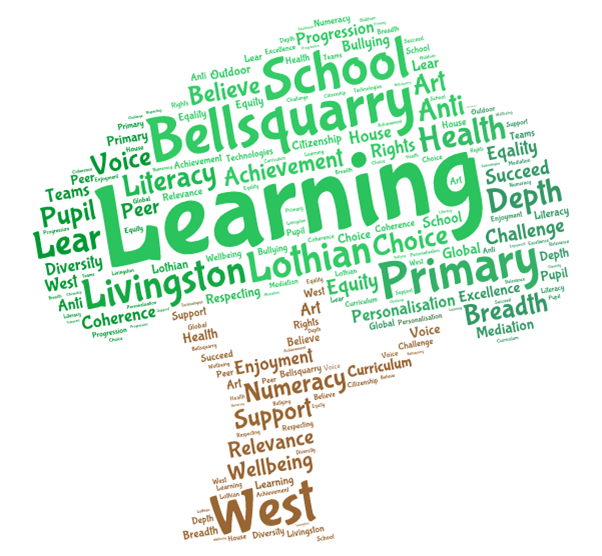 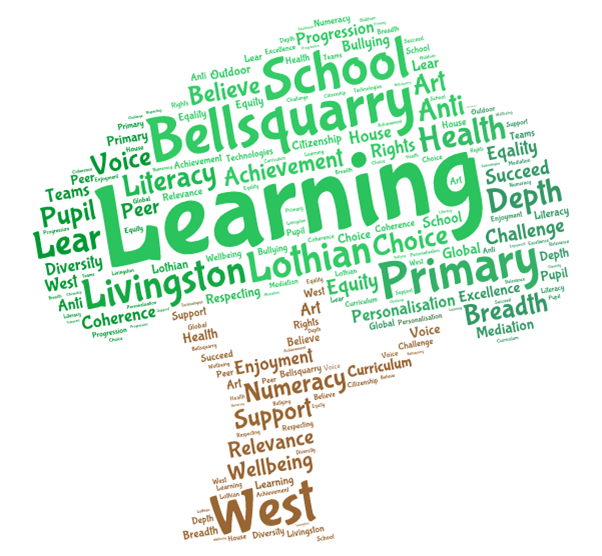 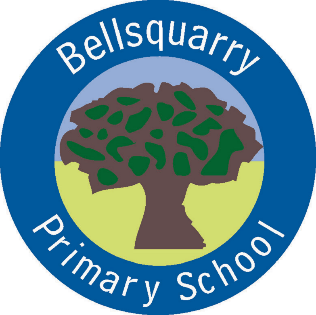 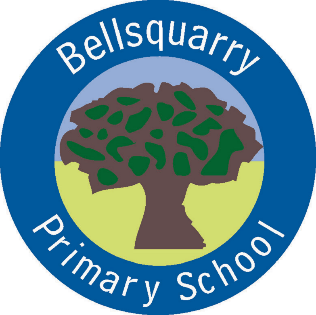 P7 Learning Overview Term 1 (August – October 2017-18)The main focus for learning this term will be:LiteracyLiteracy Circles’Whole class/group & partner discussionsWritten & verbal comprehension tasksClass novel – ‘Friend or Foe’ by Michael MurpurgoSWST program with a variety of spelling strategiesVariety of writing linked to topicsImaginative writing focus
 NumeracyPlace valueEstimation & roundingNumber & number processes4 number operations Problem solvingMental arithmetic (including Number Talks and Sumdog)
Health & WellbeingSocial and emotional wellbeing Emotion WorksInternet safetyKeeping Myself SafeP.E. – Yoga, circuits and Futsal
  Interdisciplinary LearningWW2  - compare and contrast a society in the past with my own 
Discrete SubjectsFrench – Mrs Weatherston Sharma – building on conversational languageMandarin – Vivien (teacher) – introduction to the language and cultureScience – Structure of the Earth RME – Creation and Judaism  Art and Design  - The Blitz and Anderson shelters Music improving ocarina skills, singing in parts, ensemble djembe palying building on previous experience
Opportunities for personal achievement and involvement in the ethos and wider life of the schoolClass representatives – Pupil Council, House captains, Eco, JRSOs, Peer mediation, Pollination group Classroom jobs – changed weeklyBuddies for P1 pupilsStar of the WeekDaily Mile Assembly certificates House points
 Other informationPE – Monday, Tuesday and Thursday Literacy Circles’ on Tuesday due for the following Tuesday 